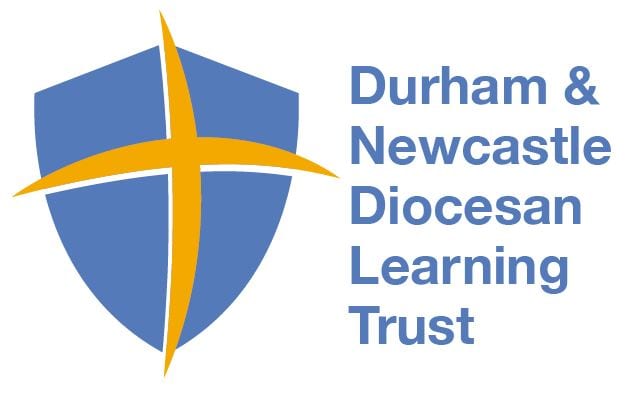 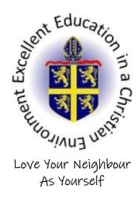 Physical Education Medium Term Plan- Spring 2This term students will learn and understand the rules of Football, practice the requisite skills, and demonstrate their abilities to perform various physical movements in a competitive game.Physical Education Medium Term Plan- Spring 2This term students will learn and understand the rules of Football, practice the requisite skills, and demonstrate their abilities to perform various physical movements in a competitive game.Year Group: 4        Topic- Football Year Group: 4        Topic- Football National Curricular Focus National Curricular Focus  Play in competitive games developing stamina and endurance Practice and use running, sprinting and dynamic balance in gamesWork collaboratively to use basic tactics for defending and attacking. Play in competitive games developing stamina and endurance Practice and use running, sprinting and dynamic balance in gamesWork collaboratively to use basic tactics for defending and attacking.Lesson Objectives for weeks1-6
Lesson Objectives for weeks1-6
 I can pass a ball over a range of distances Able to dribble a football using close control in a range of directionsI can find space with and without the ballI can attempt to tackleI understand the basic rules of footballI can work in a team to attack and defend I can stay with a player when they are trying to get away Able to use marking and tackling skills to make it difficult for attackers I know when to pass and when to run with the ballI can shoot and pass a ball and when the correct time/situation to do each skillTo be able to attempt to head a football I can pass a ball over a range of distances Able to dribble a football using close control in a range of directionsI can find space with and without the ballI can attempt to tackleI understand the basic rules of footballI can work in a team to attack and defend I can stay with a player when they are trying to get away Able to use marking and tackling skills to make it difficult for attackers I know when to pass and when to run with the ballI can shoot and pass a ball and when the correct time/situation to do each skillTo be able to attempt to head a footballAssessment covered in termAssessment covered in termAssessment statements from Progress in PE4. Games – Attacking and Defending, Striking and Fielding (Tennis, Football, Cricket, Rounders)9- I can tackle from the front and side in football, winning the ball10- I can head the ball using the correct part of my head (forehead)6. Achieving my Personal Best and Healthy, Active Lifestyles3- I can explain how my body changes during PE4- I can explain the benefits of being healthy and activeAssessment statements from Progress in PE4. Games – Attacking and Defending, Striking and Fielding (Tennis, Football, Cricket, Rounders)9- I can tackle from the front and side in football, winning the ball10- I can head the ball using the correct part of my head (forehead)6. Achieving my Personal Best and Healthy, Active Lifestyles3- I can explain how my body changes during PE4- I can explain the benefits of being healthy and activeVocabularyVocabularyControl Use spaceDefendAttackDribblePassTacticsTackleCompete TeamworkScoreShoot InterceptFootInside/outside of the footTouch Possession 